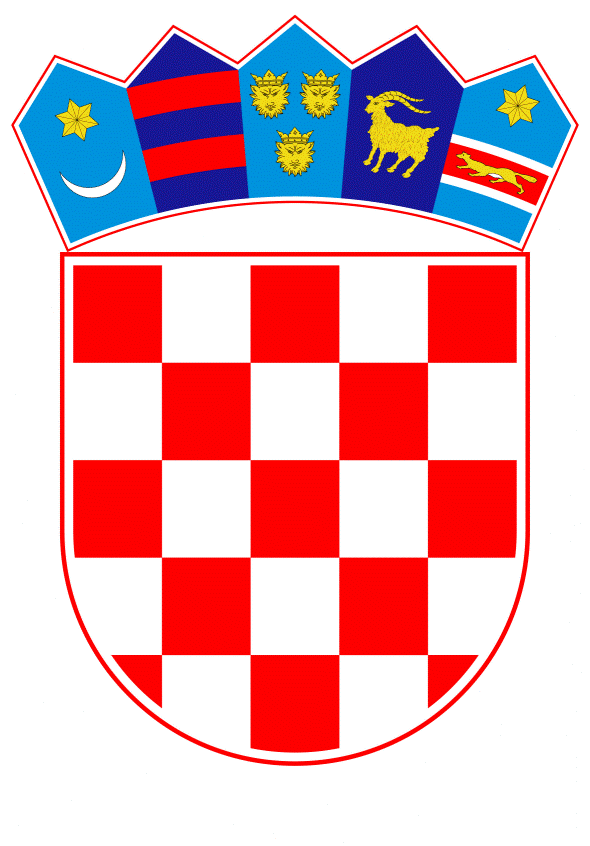 VLADA REPUBLIKE HRVATSKEZagreb, 3. listopada 2019.______________________________________________________________________________________________________________________________________________________________________________________________________________________________											PRIJEDLOG			 Klasa:									 	Urbroj:	Zagreb,										PREDSJEDNIKU HRVATSKOGA SABORAPredmet:	Zastupničko pitanje Ranka Ostojića, u vezi sa sufinanciranjem pilot-projekta spašavanja hitnih pacijenata iz sjeverozapadne Istre - odgovor Vlade		Zastupnik u Hrvatskome saboru, Ranko Ostojić, postavio je, sukladno s člankom 140. Poslovnika Hrvatskoga sabora (Narodne novine, br. 81/13, 113/16, 69/17 i 29/18), zastupničko pitanje u vezi sa sufinanciranjem pilot-projekta spašavanja hitnih pacijenata iz sjeverozapadne Istre.				Na navedeno zastupničko pitanje Vlada Republike Hrvatske, daje sljedeći odgovor:Ministarstvo zdravstva kao glavne nedostatke projekta „Cjeloviti pristup poboljšanju hitne medicinske službe na prekograničnom području („EMERGENCY EuroRegion SLO-HR 413“)“ smatra ograničeno radno vrijeme bolnice u Izoli za primanje hitnih pacijenata građana Republike Hrvatske (od 7:00 do 14:00 sati) i postavljanje dobne granice od 70 godina starosti kod dijagnoze cerebrovaskularnog inzulta. Hrvatski zavod za zdravstveno osiguranje (u daljnjem tekstu: HZZO) kao nacionalni osiguravatelj, u postupku analize zahtjeva, također je postavio pitanje moguće neravnopravnosti među pacijentima s obzirom na vremensko ograničenje (samo radnim danom u razdoblju od 7:00 do 14:00 sati) u kojem će usluga hitnog zbrinjavanja biti dostupna, odnosno pitanje nemogućnosti Opće bolnice Izola da osigura dostupnost odgovarajućeg liječenja kroz 24 sata. Također, ukazano je da projektom nije uređen prijevoz pacijenata građana Republike Hrvatske u zdravstvenu ustanovu više razine te da nije definiran Protokol za državljane trećih zemalja. Ministar zdravstva, prof. dr. sc. Milan Kujundžić, dr. med., održao je 5. lipnja 2019. godine sastanak s predstavnicima Grada Umaga, Istarske županije, Zavoda za hitnu medicinu Istarske županije i HZZO-a vezano uz nastavak provođenja projekta, a na kojem je dogovoreno da će HZZO, u suradnji s predstavnicima Zavoda za hitnu medicinu Istarske županije, predstavnicima Istarske županije i predstavnikom Ministarstva zdravstva, definirati prijedlog izmjena projekta s pravnog, stručnog i financijskog aspekta.Dana 6. lipnja 2019. godine, u prostorijama HZZO-a, održan je sastanak s predstavnicima Zavoda za hitnu medicinu Istarske županije. Na sastanku su raspravljeni svi aspekti predmetnog projekta, te je HZZO predstavnike Zavoda za hitnu medicinu Istarske županije detaljno upoznao s važećim propisima u području zdravstvenog osiguranja kojima je regulirano pružanje prekogranične zdravstvene zaštite te je upozorio na probleme u provedbi projekta koji nisu pravno riješeni.HZZO je na sastanku zamolio za pojašnjenja na koje se osobe projekt odnosi (na građane/državljane Republike Hrvatske ili na sve osobe koje se zateknu na tom području) te pojašnjenje vezano uz mogućnost pružanja zdravstvene zaštite osiguranim osobama u Općoj bolnici Izola izvan radnog vremena. Postavljeno je i pitanje cijena zdravstvenih usluga i obveze sudjelovanja osiguranih osoba u troškovima sukladno slovenskim pravnim propisima. Naime, uvidom u cjenik Opće bolnice Izola utvrđeno je da se, u usporedbi s cijenama sukladno hrvatskim propisima, radi o znatno višim cijenama zdravstvenih usluga. Nadalje, kako se radi o turističkom području, HZZO je upozorio i na problem pružanja zdravstvene zaštite osiguranim osobama drugih država članica Europske unije, kao i ugovornih država, za koji je potrebno dogovoriti postupak obračuna troškova zdravstvene zaštite, a u koji je potrebno uključiti i Zavod za zdravstveno zavarovanje Slovenije, kao i upoznati Europsku komisiju, s obzirom na to da se radi o korištenju zdravstvene zaštite na način koji nije reguliran Uredbom (EZ) br. 883/2004 Europskog parlamenta i Vijeća od 29. travnja 2004. o koordinaciji sustava socijalne sigurnosti.S obzirom na to da navedena pitanja nisu riješena postojećim prijedlogom projekta, na sastanku je zaključno zatraženo od predstavnika Zavoda za hitnu medicinu Istarske županije da dopune prijedlog projekta i dostave ga Ministarstvu zdravstva, Hrvatskom zavodu za hitnu medicinu te HZZO-u. Nadalje, ministar zdravstva Republike Hrvatske je 26. kolovoza 2019. godine uputio pismo ministru zdravstva Republike Slovenije u kojem se moli termin za zajednički sastanak, u vezi s predmetnom temom. Sastanak će se održati 14. listopada 2019. godine.Eventualno potrebna dodatna obrazloženja u vezi s pitanjem zastupnika, dat će prof. dr. sc. Milan Kujundžić, dr. med., ministar zdravstva.PREDSJEDNIKmr. sc. Andrej PlenkovićPredlagatelj:Ministarstvo zdravstva Predmet:Verifikacija odgovora na zastupničko pitanje Ranka Ostojića, u vezi sa sufinanciranjem pilot-projekta spašavanja hitnih pacijenata iz sjeverozapadne Istre 